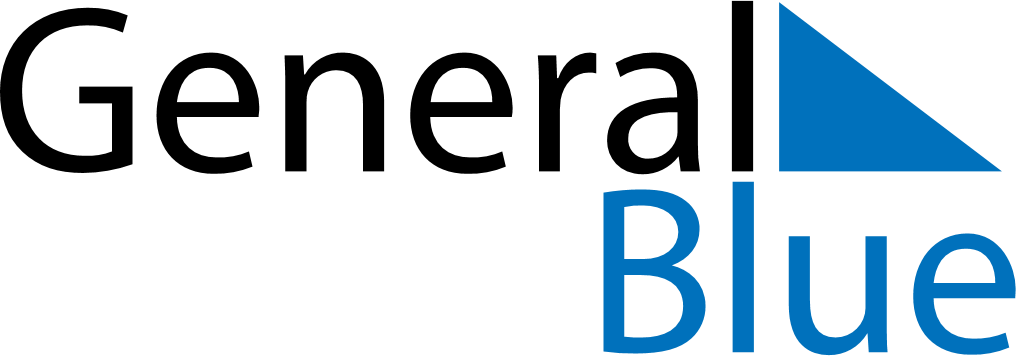 March 2024March 2024March 2024March 2024March 2024March 2024March 2024Gdansk, Pomerania, PolandGdansk, Pomerania, PolandGdansk, Pomerania, PolandGdansk, Pomerania, PolandGdansk, Pomerania, PolandGdansk, Pomerania, PolandGdansk, Pomerania, PolandSundayMondayMondayTuesdayWednesdayThursdayFridaySaturday12Sunrise: 6:34 AMSunset: 5:21 PMDaylight: 10 hours and 47 minutes.Sunrise: 6:31 AMSunset: 5:23 PMDaylight: 10 hours and 51 minutes.34456789Sunrise: 6:29 AMSunset: 5:25 PMDaylight: 10 hours and 56 minutes.Sunrise: 6:26 AMSunset: 5:27 PMDaylight: 11 hours and 0 minutes.Sunrise: 6:26 AMSunset: 5:27 PMDaylight: 11 hours and 0 minutes.Sunrise: 6:24 AMSunset: 5:29 PMDaylight: 11 hours and 4 minutes.Sunrise: 6:22 AMSunset: 5:31 PMDaylight: 11 hours and 9 minutes.Sunrise: 6:19 AMSunset: 5:33 PMDaylight: 11 hours and 13 minutes.Sunrise: 6:17 AMSunset: 5:35 PMDaylight: 11 hours and 17 minutes.Sunrise: 6:14 AMSunset: 5:37 PMDaylight: 11 hours and 22 minutes.1011111213141516Sunrise: 6:12 AMSunset: 5:39 PMDaylight: 11 hours and 26 minutes.Sunrise: 6:09 AMSunset: 5:40 PMDaylight: 11 hours and 31 minutes.Sunrise: 6:09 AMSunset: 5:40 PMDaylight: 11 hours and 31 minutes.Sunrise: 6:07 AMSunset: 5:42 PMDaylight: 11 hours and 35 minutes.Sunrise: 6:04 AMSunset: 5:44 PMDaylight: 11 hours and 39 minutes.Sunrise: 6:02 AMSunset: 5:46 PMDaylight: 11 hours and 44 minutes.Sunrise: 5:59 AMSunset: 5:48 PMDaylight: 11 hours and 48 minutes.Sunrise: 5:57 AMSunset: 5:50 PMDaylight: 11 hours and 53 minutes.1718181920212223Sunrise: 5:54 AMSunset: 5:52 PMDaylight: 11 hours and 57 minutes.Sunrise: 5:52 AMSunset: 5:54 PMDaylight: 12 hours and 2 minutes.Sunrise: 5:52 AMSunset: 5:54 PMDaylight: 12 hours and 2 minutes.Sunrise: 5:49 AMSunset: 5:56 PMDaylight: 12 hours and 6 minutes.Sunrise: 5:47 AMSunset: 5:58 PMDaylight: 12 hours and 10 minutes.Sunrise: 5:44 AMSunset: 6:00 PMDaylight: 12 hours and 15 minutes.Sunrise: 5:42 AMSunset: 6:02 PMDaylight: 12 hours and 19 minutes.Sunrise: 5:39 AMSunset: 6:03 PMDaylight: 12 hours and 24 minutes.2425252627282930Sunrise: 5:37 AMSunset: 6:05 PMDaylight: 12 hours and 28 minutes.Sunrise: 5:34 AMSunset: 6:07 PMDaylight: 12 hours and 32 minutes.Sunrise: 5:34 AMSunset: 6:07 PMDaylight: 12 hours and 32 minutes.Sunrise: 5:32 AMSunset: 6:09 PMDaylight: 12 hours and 37 minutes.Sunrise: 5:29 AMSunset: 6:11 PMDaylight: 12 hours and 41 minutes.Sunrise: 5:27 AMSunset: 6:13 PMDaylight: 12 hours and 46 minutes.Sunrise: 5:24 AMSunset: 6:15 PMDaylight: 12 hours and 50 minutes.Sunrise: 5:22 AMSunset: 6:17 PMDaylight: 12 hours and 54 minutes.31Sunrise: 6:19 AMSunset: 7:19 PMDaylight: 12 hours and 59 minutes.